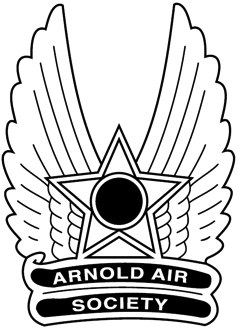 ARNOLD AIR SOCIETYEXECUTIVE MANAGEMENT CENTERAFA, SUITE 4001501 LEE HIGHWAYARLINGTON, VA 22209ARNOLD AIR SOCIETYEXECUTIVE MANAGEMENT CENTERAFA, SUITE 4001501 LEE HIGHWAYARLINGTON, VA 22209ARNOLD AIR SOCIETYEXECUTIVE MANAGEMENT CENTERAFA, SUITE 4001501 LEE HIGHWAYARLINGTON, VA 22209ARNOLD AIR SOCIETYEXECUTIVE MANAGEMENT CENTERAFA, SUITE 4001501 LEE HIGHWAYARLINGTON, VA 22209ARNOLD AIR SOCIETYEXECUTIVE MANAGEMENT CENTERAFA, SUITE 4001501 LEE HIGHWAYARLINGTON, VA 22209ARNOLD AIR SOCIETYEXECUTIVE MANAGEMENT CENTERAFA, SUITE 4001501 LEE HIGHWAYARLINGTON, VA 22209ARNOLD AIR SOCIETYEXECUTIVE MANAGEMENT CENTERAFA, SUITE 4001501 LEE HIGHWAYARLINGTON, VA 22209ARNOLD AIR SOCIETYEXECUTIVE MANAGEMENT CENTERAFA, SUITE 4001501 LEE HIGHWAYARLINGTON, VA 22209ARNOLD AIR SOCIETYEXECUTIVE MANAGEMENT CENTERAFA, SUITE 4001501 LEE HIGHWAYARLINGTON, VA 22209REPORT OF INITIATIONREPORT OF INITIATIONREPORT OF INITIATIONREPORT OF INITIATIONREPORT OF INITIATIONREPORT OF INITIATIONREPORT OF INITIATIONREPORT OF INITIATIONREPORT OF INITIATIONAREAUniversityUniversityUniversityDate of ReportDate of ReportDate of ReportSquadronSquadronSquadronNumber of New MembersNumber of New MembersNumber of New MembersNumber of New Members@ $55.00 eachDate of InitiationDate of InitiationDate of InitiationDate of InitiationTotal Amount of RemittanceTotal Amount of RemittanceTotal Amount of RemittanceTotal Amount of RemittanceTotal Amount of RemittanceNOTE: The above contribution includes cost of certificate, card, membership ribbon, cadet membership in AFA and Air Force Magazine.NOTE: The above contribution includes cost of certificate, card, membership ribbon, cadet membership in AFA and Air Force Magazine.NOTE: The above contribution includes cost of certificate, card, membership ribbon, cadet membership in AFA and Air Force Magazine.NOTE: The above contribution includes cost of certificate, card, membership ribbon, cadet membership in AFA and Air Force Magazine.NOTE: The above contribution includes cost of certificate, card, membership ribbon, cadet membership in AFA and Air Force Magazine.NOTE: The above contribution includes cost of certificate, card, membership ribbon, cadet membership in AFA and Air Force Magazine.NOTE: The above contribution includes cost of certificate, card, membership ribbon, cadet membership in AFA and Air Force Magazine.NOTE: The above contribution includes cost of certificate, card, membership ribbon, cadet membership in AFA and Air Force Magazine.NOTE: The above contribution includes cost of certificate, card, membership ribbon, cadet membership in AFA and Air Force Magazine.NOTE: The above contribution includes cost of certificate, card, membership ribbon, cadet membership in AFA and Air Force Magazine.NOTE: The above contribution includes cost of certificate, card, membership ribbon, cadet membership in AFA and Air Force Magazine.NOTE: The above contribution includes cost of certificate, card, membership ribbon, cadet membership in AFA and Air Force Magazine.NOTE: The above contribution includes cost of certificate, card, membership ribbon, cadet membership in AFA and Air Force Magazine.NOTE: The above contribution includes cost of certificate, card, membership ribbon, cadet membership in AFA and Air Force Magazine.NOTE: The above contribution includes cost of certificate, card, membership ribbon, cadet membership in AFA and Air Force Magazine.NOTE: The above contribution includes cost of certificate, card, membership ribbon, cadet membership in AFA and Air Force Magazine.NOTE: The above contribution includes cost of certificate, card, membership ribbon, cadet membership in AFA and Air Force Magazine.NOTE: The above contribution includes cost of certificate, card, membership ribbon, cadet membership in AFA and Air Force Magazine.The following are the names of regularly enrolled AFROTC or Air Force Academy Cadets who are qualified to be Active Members of the Arnold Air Society, and  (were)  (will be) initiated into this squadron on the above date.Type names alphabetically by last name. Give full name as desired on membership certificate. (Membership certificates will be prepared EXACTLY as listed below. Therefore, please be precise.)The following are the names of regularly enrolled AFROTC or Air Force Academy Cadets who are qualified to be Active Members of the Arnold Air Society, and  (were)  (will be) initiated into this squadron on the above date.Type names alphabetically by last name. Give full name as desired on membership certificate. (Membership certificates will be prepared EXACTLY as listed below. Therefore, please be precise.)The following are the names of regularly enrolled AFROTC or Air Force Academy Cadets who are qualified to be Active Members of the Arnold Air Society, and  (were)  (will be) initiated into this squadron on the above date.Type names alphabetically by last name. Give full name as desired on membership certificate. (Membership certificates will be prepared EXACTLY as listed below. Therefore, please be precise.)The following are the names of regularly enrolled AFROTC or Air Force Academy Cadets who are qualified to be Active Members of the Arnold Air Society, and  (were)  (will be) initiated into this squadron on the above date.Type names alphabetically by last name. Give full name as desired on membership certificate. (Membership certificates will be prepared EXACTLY as listed below. Therefore, please be precise.)The following are the names of regularly enrolled AFROTC or Air Force Academy Cadets who are qualified to be Active Members of the Arnold Air Society, and  (were)  (will be) initiated into this squadron on the above date.Type names alphabetically by last name. Give full name as desired on membership certificate. (Membership certificates will be prepared EXACTLY as listed below. Therefore, please be precise.)The following are the names of regularly enrolled AFROTC or Air Force Academy Cadets who are qualified to be Active Members of the Arnold Air Society, and  (were)  (will be) initiated into this squadron on the above date.Type names alphabetically by last name. Give full name as desired on membership certificate. (Membership certificates will be prepared EXACTLY as listed below. Therefore, please be precise.)The following are the names of regularly enrolled AFROTC or Air Force Academy Cadets who are qualified to be Active Members of the Arnold Air Society, and  (were)  (will be) initiated into this squadron on the above date.Type names alphabetically by last name. Give full name as desired on membership certificate. (Membership certificates will be prepared EXACTLY as listed below. Therefore, please be precise.)The following are the names of regularly enrolled AFROTC or Air Force Academy Cadets who are qualified to be Active Members of the Arnold Air Society, and  (were)  (will be) initiated into this squadron on the above date.Type names alphabetically by last name. Give full name as desired on membership certificate. (Membership certificates will be prepared EXACTLY as listed below. Therefore, please be precise.)The following are the names of regularly enrolled AFROTC or Air Force Academy Cadets who are qualified to be Active Members of the Arnold Air Society, and  (were)  (will be) initiated into this squadron on the above date.Type names alphabetically by last name. Give full name as desired on membership certificate. (Membership certificates will be prepared EXACTLY as listed below. Therefore, please be precise.)The following are the names of regularly enrolled AFROTC or Air Force Academy Cadets who are qualified to be Active Members of the Arnold Air Society, and  (were)  (will be) initiated into this squadron on the above date.Type names alphabetically by last name. Give full name as desired on membership certificate. (Membership certificates will be prepared EXACTLY as listed below. Therefore, please be precise.)The following are the names of regularly enrolled AFROTC or Air Force Academy Cadets who are qualified to be Active Members of the Arnold Air Society, and  (were)  (will be) initiated into this squadron on the above date.Type names alphabetically by last name. Give full name as desired on membership certificate. (Membership certificates will be prepared EXACTLY as listed below. Therefore, please be precise.)The following are the names of regularly enrolled AFROTC or Air Force Academy Cadets who are qualified to be Active Members of the Arnold Air Society, and  (were)  (will be) initiated into this squadron on the above date.Type names alphabetically by last name. Give full name as desired on membership certificate. (Membership certificates will be prepared EXACTLY as listed below. Therefore, please be precise.)The following are the names of regularly enrolled AFROTC or Air Force Academy Cadets who are qualified to be Active Members of the Arnold Air Society, and  (were)  (will be) initiated into this squadron on the above date.Type names alphabetically by last name. Give full name as desired on membership certificate. (Membership certificates will be prepared EXACTLY as listed below. Therefore, please be precise.)The following are the names of regularly enrolled AFROTC or Air Force Academy Cadets who are qualified to be Active Members of the Arnold Air Society, and  (were)  (will be) initiated into this squadron on the above date.Type names alphabetically by last name. Give full name as desired on membership certificate. (Membership certificates will be prepared EXACTLY as listed below. Therefore, please be precise.)The following are the names of regularly enrolled AFROTC or Air Force Academy Cadets who are qualified to be Active Members of the Arnold Air Society, and  (were)  (will be) initiated into this squadron on the above date.Type names alphabetically by last name. Give full name as desired on membership certificate. (Membership certificates will be prepared EXACTLY as listed below. Therefore, please be precise.)The following are the names of regularly enrolled AFROTC or Air Force Academy Cadets who are qualified to be Active Members of the Arnold Air Society, and  (were)  (will be) initiated into this squadron on the above date.Type names alphabetically by last name. Give full name as desired on membership certificate. (Membership certificates will be prepared EXACTLY as listed below. Therefore, please be precise.)The following are the names of regularly enrolled AFROTC or Air Force Academy Cadets who are qualified to be Active Members of the Arnold Air Society, and  (were)  (will be) initiated into this squadron on the above date.Type names alphabetically by last name. Give full name as desired on membership certificate. (Membership certificates will be prepared EXACTLY as listed below. Therefore, please be precise.)The following are the names of regularly enrolled AFROTC or Air Force Academy Cadets who are qualified to be Active Members of the Arnold Air Society, and  (were)  (will be) initiated into this squadron on the above date.Type names alphabetically by last name. Give full name as desired on membership certificate. (Membership certificates will be prepared EXACTLY as listed below. Therefore, please be precise.)FirstFirstFirstFirstFirstMiddleMiddleMiddleLastLastLastLastLastLastYear of GraduationYear of Graduation1)1)2)2)3)3)4)4)5)5)6)6)7)7)8)8)9)9)10)10)11)11)12)12)13)13)14)14)15)15)16)16)17)17)18)18)19)19)20)20)The following are the names of persons who  (were)  (will be) initiated into this Squadron as Honorary Members of the Arnold Air Society on the above date. Follow same instructions listed above. There is a $6.00 charge for Honorary Member Certificates.The following are the names of persons who  (were)  (will be) initiated into this Squadron as Honorary Members of the Arnold Air Society on the above date. Follow same instructions listed above. There is a $6.00 charge for Honorary Member Certificates.The following are the names of persons who  (were)  (will be) initiated into this Squadron as Honorary Members of the Arnold Air Society on the above date. Follow same instructions listed above. There is a $6.00 charge for Honorary Member Certificates.The following are the names of persons who  (were)  (will be) initiated into this Squadron as Honorary Members of the Arnold Air Society on the above date. Follow same instructions listed above. There is a $6.00 charge for Honorary Member Certificates.The following are the names of persons who  (were)  (will be) initiated into this Squadron as Honorary Members of the Arnold Air Society on the above date. Follow same instructions listed above. There is a $6.00 charge for Honorary Member Certificates.The following are the names of persons who  (were)  (will be) initiated into this Squadron as Honorary Members of the Arnold Air Society on the above date. Follow same instructions listed above. There is a $6.00 charge for Honorary Member Certificates.The following are the names of persons who  (were)  (will be) initiated into this Squadron as Honorary Members of the Arnold Air Society on the above date. Follow same instructions listed above. There is a $6.00 charge for Honorary Member Certificates.The following are the names of persons who  (were)  (will be) initiated into this Squadron as Honorary Members of the Arnold Air Society on the above date. Follow same instructions listed above. There is a $6.00 charge for Honorary Member Certificates.The following are the names of persons who  (were)  (will be) initiated into this Squadron as Honorary Members of the Arnold Air Society on the above date. Follow same instructions listed above. There is a $6.00 charge for Honorary Member Certificates.The following are the names of persons who  (were)  (will be) initiated into this Squadron as Honorary Members of the Arnold Air Society on the above date. Follow same instructions listed above. There is a $6.00 charge for Honorary Member Certificates.The following are the names of persons who  (were)  (will be) initiated into this Squadron as Honorary Members of the Arnold Air Society on the above date. Follow same instructions listed above. There is a $6.00 charge for Honorary Member Certificates.The following are the names of persons who  (were)  (will be) initiated into this Squadron as Honorary Members of the Arnold Air Society on the above date. Follow same instructions listed above. There is a $6.00 charge for Honorary Member Certificates.The following are the names of persons who  (were)  (will be) initiated into this Squadron as Honorary Members of the Arnold Air Society on the above date. Follow same instructions listed above. There is a $6.00 charge for Honorary Member Certificates.The following are the names of persons who  (were)  (will be) initiated into this Squadron as Honorary Members of the Arnold Air Society on the above date. Follow same instructions listed above. There is a $6.00 charge for Honorary Member Certificates.The following are the names of persons who  (were)  (will be) initiated into this Squadron as Honorary Members of the Arnold Air Society on the above date. Follow same instructions listed above. There is a $6.00 charge for Honorary Member Certificates.The following are the names of persons who  (were)  (will be) initiated into this Squadron as Honorary Members of the Arnold Air Society on the above date. Follow same instructions listed above. There is a $6.00 charge for Honorary Member Certificates.The following are the names of persons who  (were)  (will be) initiated into this Squadron as Honorary Members of the Arnold Air Society on the above date. Follow same instructions listed above. There is a $6.00 charge for Honorary Member Certificates.The following are the names of persons who  (were)  (will be) initiated into this Squadron as Honorary Members of the Arnold Air Society on the above date. Follow same instructions listed above. There is a $6.00 charge for Honorary Member Certificates.FirstFirstFirstFirstFirstMiddleMiddleMiddleLastLastLastLastLastLastRank if MilitaryRank if Military1)1)2)2)3)3)4)4)Squadron CommanderSquadron CommanderSquadron CommanderSquadron CommanderSquadron CommanderSquadron CommanderSquadron CommanderSquadron CommanderSquadron CommanderFORM AND DISTRIBUTION INFORMATIONFORM AND DISTRIBUTION INFORMATIONFORM AND DISTRIBUTION INFORMATIONFORM AND DISTRIBUTION INFORMATIONFORM AND DISTRIBUTION INFORMATIONFORM AND DISTRIBUTION INFORMATIONFORM AND DISTRIBUTION INFORMATIONFORM AND DISTRIBUTION INFORMATIONFORM AND DISTRIBUTION INFORMATIONFORM AND DISTRIBUTION INFORMATIONFORM AND DISTRIBUTION INFORMATIONFORM AND DISTRIBUTION INFORMATIONFORM AND DISTRIBUTION INFORMATIONFORM AND DISTRIBUTION INFORMATIONFORM AND DISTRIBUTION INFORMATIONFORM AND DISTRIBUTION INFORMATIONFORM AND DISTRIBUTION INFORMATIONFORM AND DISTRIBUTION INFORMATION1.ORIGINAL: Squadrons mail original to reach Executive Management Center not later than three weeks after the initiation. Original must be signed.A complete AAS/AFA Form 5 and full remittance for each new member must accompany this copy.ORIGINAL: Squadrons mail original to reach Executive Management Center not later than three weeks after the initiation. Original must be signed.A complete AAS/AFA Form 5 and full remittance for each new member must accompany this copy.ORIGINAL: Squadrons mail original to reach Executive Management Center not later than three weeks after the initiation. Original must be signed.A complete AAS/AFA Form 5 and full remittance for each new member must accompany this copy.ORIGINAL: Squadrons mail original to reach Executive Management Center not later than three weeks after the initiation. Original must be signed.A complete AAS/AFA Form 5 and full remittance for each new member must accompany this copy.ORIGINAL: Squadrons mail original to reach Executive Management Center not later than three weeks after the initiation. Original must be signed.A complete AAS/AFA Form 5 and full remittance for each new member must accompany this copy.ORIGINAL: Squadrons mail original to reach Executive Management Center not later than three weeks after the initiation. Original must be signed.A complete AAS/AFA Form 5 and full remittance for each new member must accompany this copy.ORIGINAL: Squadrons mail original to reach Executive Management Center not later than three weeks after the initiation. Original must be signed.A complete AAS/AFA Form 5 and full remittance for each new member must accompany this copy.ORIGINAL: Squadrons mail original to reach Executive Management Center not later than three weeks after the initiation. Original must be signed.A complete AAS/AFA Form 5 and full remittance for each new member must accompany this copy.ORIGINAL: Squadrons mail original to reach Executive Management Center not later than three weeks after the initiation. Original must be signed.A complete AAS/AFA Form 5 and full remittance for each new member must accompany this copy.ORIGINAL: Squadrons mail original to reach Executive Management Center not later than three weeks after the initiation. Original must be signed.A complete AAS/AFA Form 5 and full remittance for each new member must accompany this copy.ORIGINAL: Squadrons mail original to reach Executive Management Center not later than three weeks after the initiation. Original must be signed.A complete AAS/AFA Form 5 and full remittance for each new member must accompany this copy.ORIGINAL: Squadrons mail original to reach Executive Management Center not later than three weeks after the initiation. Original must be signed.A complete AAS/AFA Form 5 and full remittance for each new member must accompany this copy.ORIGINAL: Squadrons mail original to reach Executive Management Center not later than three weeks after the initiation. Original must be signed.A complete AAS/AFA Form 5 and full remittance for each new member must accompany this copy.ORIGINAL: Squadrons mail original to reach Executive Management Center not later than three weeks after the initiation. Original must be signed.A complete AAS/AFA Form 5 and full remittance for each new member must accompany this copy.ORIGINAL: Squadrons mail original to reach Executive Management Center not later than three weeks after the initiation. Original must be signed.A complete AAS/AFA Form 5 and full remittance for each new member must accompany this copy.ORIGINAL: Squadrons mail original to reach Executive Management Center not later than three weeks after the initiation. Original must be signed.A complete AAS/AFA Form 5 and full remittance for each new member must accompany this copy.ORIGINAL: Squadrons mail original to reach Executive Management Center not later than three weeks after the initiation. Original must be signed.A complete AAS/AFA Form 5 and full remittance for each new member must accompany this copy.2.Make two copies. Send COPY 1 to Area Headquarters. Retain COPY 2 for Squadron reference.Make two copies. Send COPY 1 to Area Headquarters. Retain COPY 2 for Squadron reference.Make two copies. Send COPY 1 to Area Headquarters. Retain COPY 2 for Squadron reference.Make two copies. Send COPY 1 to Area Headquarters. Retain COPY 2 for Squadron reference.Make two copies. Send COPY 1 to Area Headquarters. Retain COPY 2 for Squadron reference.Make two copies. Send COPY 1 to Area Headquarters. Retain COPY 2 for Squadron reference.Make two copies. Send COPY 1 to Area Headquarters. Retain COPY 2 for Squadron reference.Make two copies. Send COPY 1 to Area Headquarters. Retain COPY 2 for Squadron reference.Make two copies. Send COPY 1 to Area Headquarters. Retain COPY 2 for Squadron reference.Make two copies. Send COPY 1 to Area Headquarters. Retain COPY 2 for Squadron reference.Make two copies. Send COPY 1 to Area Headquarters. Retain COPY 2 for Squadron reference.Make two copies. Send COPY 1 to Area Headquarters. Retain COPY 2 for Squadron reference.Make two copies. Send COPY 1 to Area Headquarters. Retain COPY 2 for Squadron reference.Make two copies. Send COPY 1 to Area Headquarters. Retain COPY 2 for Squadron reference.Make two copies. Send COPY 1 to Area Headquarters. Retain COPY 2 for Squadron reference.Make two copies. Send COPY 1 to Area Headquarters. Retain COPY 2 for Squadron reference.Make two copies. Send COPY 1 to Area Headquarters. Retain COPY 2 for Squadron reference.AAS Form 1 (MS Word)19 Jul 2010AAS Form 1 (MS Word)19 Jul 2010AAS Form 1 (MS Word)19 Jul 2010AAS Form 1 (MS Word)19 Jul 2010AAS Form 1 (MS Word)19 Jul 2010DESTROY ALL PREVIOUS EDITIONS OF THIS FORMDESTROY ALL PREVIOUS EDITIONS OF THIS FORMDESTROY ALL PREVIOUS EDITIONS OF THIS FORMDESTROY ALL PREVIOUS EDITIONS OF THIS FORMDESTROY ALL PREVIOUS EDITIONS OF THIS FORMDESTROY ALL PREVIOUS EDITIONS OF THIS FORMDESTROY ALL PREVIOUS EDITIONS OF THIS FORMDESTROY ALL PREVIOUS EDITIONS OF THIS FORMDESTROY ALL PREVIOUS EDITIONS OF THIS FORMDESTROY ALL PREVIOUS EDITIONS OF THIS FORMDESTROY ALL PREVIOUS EDITIONS OF THIS FORMDESTROY ALL PREVIOUS EDITIONS OF THIS FORMDESTROY ALL PREVIOUS EDITIONS OF THIS FORM